Les pièces de la maison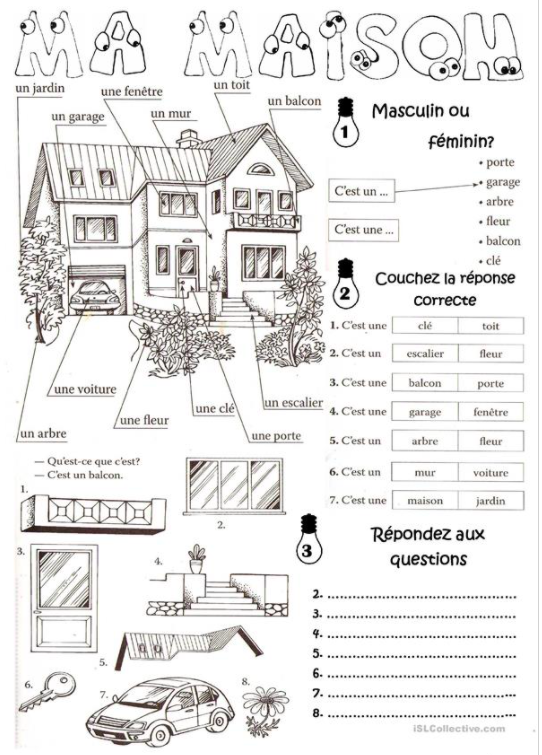 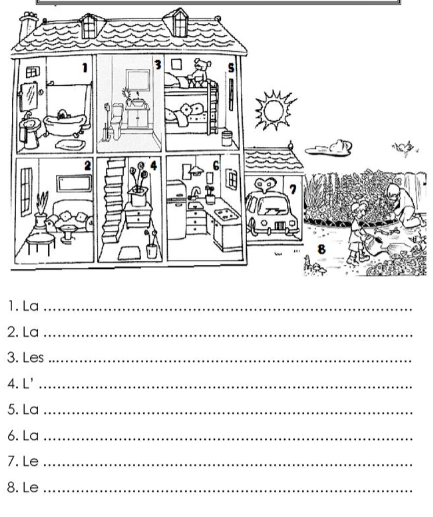 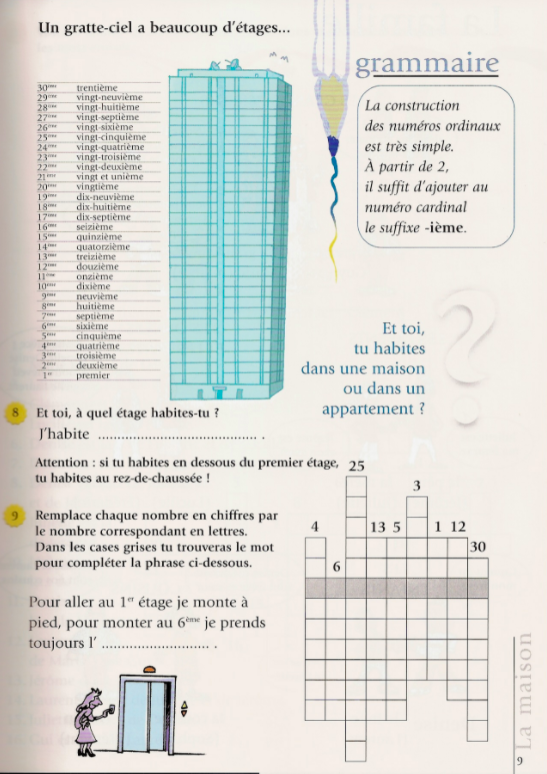 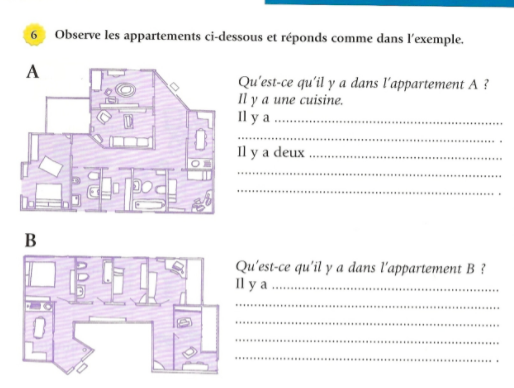 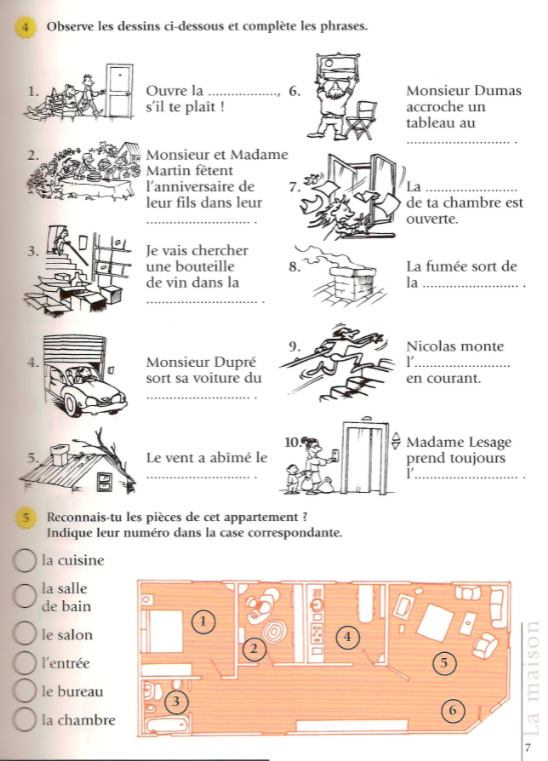 